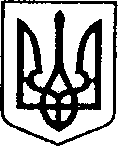   Ніжинська міська радаVІІ скликанняПротокол № 187  засідання постійної комісії міської ради з питань  земельних відносин, будівництва, архітектури, інвестиційного розвитку міста та децентралізації  22.07.2020 р.                                                                                                               Великий залГоловуючий: Гриценко С.В.;Присутні члени комісії:  Заверткін А.А;                                             Ситнік О.Д.                                               Ющенко О.Г.;                                     Відсутні члени комісії:  Деркач А.П.;                                           Тіщенко В.В.;                                  	Шалай О.В.                                                                                                          Присутні:Бойко Н.Г. (начальник відділу з благоустрою, роботи з органами самоорганізації населення та взаємодії з правоохоронними органами);Ільющенко С.В. (головний спеціаліст сектора з питань претензійно-позовної роботи та запобігання корупції відділу юридично-кадрового забезпечення);Кравцова О.В. (головний спеціаліст відділу земельних відносин управління комунального майна та земельних відносин);Луговик М.В. (головний спеціаліст управління комунального майна та земельних відносин);Мироненко В.Б. (начальник відділу містобудування та архітектури);Метеля Н.В. (головний спеціаліст управління Держгеокадастру у Ніжинському районі Чернігівської області);Нечваль О.М. (головний спеціаліст відділу з питань організації  діяльності  міської ради та її виконавчого комітету);Попик А.І. (головний спеціаліст відділу містобудування та архітектури);Салогуб В.В. (секретар міської ради);Яковенко В.В. (начальник відділу земельних відносин управління комунального майна та земельних відносин);Гр. Щотка Т.С.СЛУХАЛИ:  Гриценка С.В. (головуючий на засіданні);Про затвердження в цілому порядку денного засідання постійної комісії з питань  земельних відносин, будівництва, архітектури, інвестиційного розвитку міста та децентралізації.ВИРІШИЛИ: затвердити у цілому порядок денний засідання постійної комісії з питань  земельних відносин, будівництва, архітектури, інвестиційного розвитку міста та децентралізації.ГОЛОСУВАЛИ: «за – 4», «проти – 0», «утримався – 0», «не голосував - 0».Порядок деннийПро розгляд заяви  гр. Щотки Т.С.Про надання дозволу на виготовлення проекту землеустрою щодо відведення земельної ділянки у власність Добра А.В. (ПР №497 від 05.12.2019 р.).Про надання дозволу на виготовлення проектів землеустрою щодо відведення земельної ділянки у власність, про надання дозволу на виготовлення технічної документації із землеустрою (ПР №847 від 15.07.2020 р.).Про надання дозволу на виготовлення технічної документації із землеустрою, про надання дозволу на виготовлення проектів землеустрою щодо відведення земельної ділянки у власність та в користування на умовах оренди, внесення зміни в рішення міської ради (ПР №846 від 15.07.2020 р.).Про надання дозволу на виготовлення проектів землеустрою щодо відведення земельних ділянок по вул. Л.Толстого (ПР №649 від 25.02.2020 р.).Про включення в перелік земельних ділянок для продажу права оренди на земельних торгах окремими лотами (ПР № 850  від 15.07.2020р.).Про включення в перелік земельних ділянок для продажу права оренди на земельних торгах окремими лотами   (ПР № 851 від 15.07.2020р.).Про включення в перелік земельних ділянок для продажу права оренди на земельних торгах окремими лотами.Про внесення змін в Паспорт міської програми реалізації повноважень міської програми реалізації повноважень міської ради у галузі земельних відносин на 2020 рік (Додаток 36) до рішення Ніжинської міської ради №7-65/2019 від «24» грудня 2019 р. «Про затвердження бюджетних програм місцевого значення на 2020 рік» (ПР №868 від 20.07.2020). Про надання у користування на умовах оренди земельних ділянок юридичним особам (ПР №825 від 19.06.2020).Про надання дозволу на виготовлення проектів із землеустрою, згоди на виготовлення технічної документації із землеустрою, припинення права постійного користування земельними ділянками, внесення змін в рішення Ніжинської міської ради, надання в оренду земельних ділянок юридичним особам (ПР №870 від 21.07.2020).Про затвердження проектів землеустрою та надання земельних ділянок суб’єктам господарювання фізичним особам.Про затвердження технічної документації із землеустрою та надання у приватну власність, в користування на умовах оренди,  про затвердження проектів землеустрою щодо відведення земельних ділянок у власність та зміни цільового призначення (ПР №871 від 21.07.2020 р.).Розгляд питань порядку денногоПро розгляд заяви  гр. Щотки Т.С.      СЛУХАЛИ: Гриценка С.В. (головуючий на засіданні);Зачитав заяву  гр. Щотки Т.С. (додається).ВИСТУПИЛИ: Мироненко В.Б. (начальник відділу містобудування та архітектури); гр. Щотка Т.С., які взяли участь в обговоренні даного питання. ВИРІШИЛИ: рекомендувати відділу містобудування та архітектури надати відповідь заявнику гр. Щотці Т.С. про необхідність звернутись  до відділу забезпечення збереженості документів Державного архіву в Чернігівській області (м. Ніжин, вул. Незалежності, 42). ГОЛОСУВАЛИ: «за – 4», «проти – 0», «утримався – 0», «не голосував - 0».Про надання дозволу на виготовлення проекту землеустрою щодо відведення земельної ділянки у власність Добра А.В. (ПР №497 від 05.12.2019 р.)СЛУХАЛИ: Гриценка С.В. (головуючий на засіданні);ВИСТУПИЛИ: Яковенко В.В. (начальник відділу земельних відносин управління комунального майна та земельних відносин);ВИРІШИЛИ: рекомендувати сесії Ніжинської міської ради підтримати даний проект рішення.ГОЛОСУВАЛИ: «за – 4», «проти – 0», «утримався – 0», «не голосував - 0».Про надання дозволу на виготовлення проектів землеустрою щодо відведення земельної ділянки у власність, про надання дозволу на виготовлення технічної документації із землеустрою (ПР №847 від 15.07.2020 р.)1. Надати дозвіл на виготовлення проекту землеустрою щодо відведення у власність земельної ділянки Якименку Олексію Григоровичу орієнтовною площею 0,1200 га для індивідуального садівництва, що знаходиться в межах Ніжинської міської ОТГ (за межами населених пунктів), за рахунок земельної ділянки з кадастровим номером 7423385900:03:001:0230.СЛУХАЛИ: Гриценка С.В. (головуючий на засіданні);ВИСТУПИЛИ: Яковенко В.В. (начальник відділу земельних відносин управління комунального майна та земельних відносин);ВИРІШИЛИ: підтримати п. 1.1.ГОЛОСУВАЛИ: «за – 4», «проти – 0», «утримався – 0», «не голосував - 0».2. Надати дозвіл на виготовлення проекту землеустрою щодо відведення у власність земельної ділянки Якименку Олексію Григоровичу орієнтовною площею 0,0100 га для будівництва індивідуального гаража, яка розташована за адресою: м. Ніжин, вул. Обжарівська.СЛУХАЛИ: Гриценка С.В. (головуючий на засіданні);Зачитав зауваження до п. 2 відділу містобудування та архітектури – Ж-1 зона садибної житлової забудови, на дану земельну ділянку розроблено проект забудови житлового кварталу (садибна забудова по вул. Обжарівська                  (вул. 40 років ВЛКСМ)).ВИРІШИЛИ: відмовити п. 1.2 відповідно до зауважень відділу містобудування та архітектури. ГОЛОСУВАЛИ: «за – 4», «проти – 0», «утримався – 0», «не голосував - 0».Про надання дозволу на виготовлення технічної документації із землеустрою, про надання дозволу на виготовлення проектів землеустрою щодо відведення земельної ділянки у власність та в користування на умовах оренди, внесення зміни в рішення міської ради (ПР №846 від 15.07.2020 р.)2. Надати дозвіл на виготовлення проекту землеустрою щодо відведення у власність земельної ділянки Іванюк Ірині Михайлівні орієнтовною площею 0,1000 га для будівництва та обслуговування жилого будинку, господарських будівель і споруд (присадибна ділянка), яка розташована за адресою: м. Ніжин,                                 вул. Грибоєдова (біля домоволодіння №40).СЛУХАЛИ: Гриценка С.В. (головуючий на засіданні);ВИСТУПИЛИ: Яковенко В.В. (начальник відділу земельних відносин управління комунального майна та земельних відносин);ВИРІШИЛИ: підтримати п. 2.ГОЛОСУВАЛИ: «за – 4», «проти – 0», «утримався – 0», «не голосував - 0».5. Надати дозвіл на виготовлення проекту землеустрою щодо відведення у власність земельної ділянки Кожану Валерію Валентиновичу орієнтовною площею 0,0840 га для ведення особистого селянського господарства, яка розташована за адресою: м. Ніжин, вул. Гетьмана Мазепи (біля домоволодіння №68).СЛУХАЛИ: Гриценка С.В. (головуючий на засіданні);ВИСТУПИЛИ: Яковенко В.В. (начальник відділу земельних відносин управління комунального майна та земельних відносин);ВИРІШИЛИ: на голосування ставили пропозицію підтримати п. 5, яка не набрала необхідної кількості голосів. ГОЛОСУВАЛИ: «за – 2», «проти – 0», «утримався – 2», «не голосував - 0».6. Надати дозвіл на виготовлення проекту землеустрою щодо відведення у власність земельної ділянки Бронзенко Олені Вікторівні орієнтовною площею 0,0186 га для ведення особистого селянського господарства, яка розташована за адресою: м. Ніжин, вул. Липіврізька (біля домоволодіння №144).СЛУХАЛИ: Гриценка С.В. (головуючий на засіданні);Зачитав зауваження до п. 6 відділу містобудування та архітектури – у відповідності з планом зонування території (зонінгу) м. Ніжин, Чернігівської області (проектна межа міста) земельна ділянка знаходиться в Р-4 – рекреаційна зона озеленені території спеціального призначення (санітарно-захисні зони).ВИРІШИЛИ: відмовити п. 6 відповідно до зауважень відділу містобудування та архітектури. ГОЛОСУВАЛИ: «за – 4», «проти – 0», «утримався – 0», «не голосував - 0».7. Надати дозвіл на виготовлення проекту землеустрою щодо відведення у власність земельної ділянки Лобовій Наталії Олексіївні орієнтовною площею 0,1000 га для ведення особистого селянського господарства, що знаходиться в межах Ніжинської міської ОТГ (за межами населених пунктів), за рахунок земельної ділянки з кадастровим номером 7423385900:05:003:0127 (біля домоволодіння №19 по вул. Сергія Рябухи, м. Ніжин).СЛУХАЛИ: Гриценка С.В. (головуючий на засіданні);Зачитав зауваження до п. 7 відділу містобудування та архітектури – у відповідності з планом зонування території (зонінгу) м. Ніжин, Чернігівської області (проектна межа міста) земельна ділянка знаходиться в ПЖ-1 – зона розміщення перспективної садибної (котеджної) забудови. ВИРІШИЛИ: п. 7 на доопрацювання відділу земельних відносин. ГОЛОСУВАЛИ: «за – 4», «проти – 0», «утримався – 0», «не голосував - 0».8. Надати дозвіл на виготовлення проекту землеустрою щодо відведення у власність земельної ділянки Кунику Петру Михайловичу орієнтовною площею 0,3000 га для ведення особистого селянського господарства, що знаходиться в межах Ніжинської міської ОТГ (за межами населених пунктів), за рахунок земельної ділянки з кадастровим номером 7423385900:05:003:0127.СЛУХАЛИ: Гриценка С.В. (головуючий на засіданні);Зачитав зауваження до п. 8 відділу містобудування та архітектури – у відповідності з планом зонування території (зонінгу) м. Ніжин, Чернігівської області (проектна межа міста) земельна ділянка знаходиться в ПГ-2 – Перспективна громадсько-ділова зона районного значення. ВИРІШИЛИ: п. 8 на доопрацювання відділу земельних відносин. ГОЛОСУВАЛИ: «за – 4», «проти – 0», «утримався – 0», «не голосував - 0».9. Надати дозвіл на виготовлення проекту землеустрою щодо відведення у власність земельної ділянки Кунику Петру Михайловичу орієнтовною площею 0,1000 га для індивідуального садівництва, що знаходиться в межах Ніжинської міської ОТГ (за межами населених пунктів), за рахунок земельної ділянки з кадастровим номером 7423385900:05:003:0127.СЛУХАЛИ: Гриценка С.В. (головуючий на засіданні);Зачитав зауваження до п. 9 відділу містобудування та архітектури – у відповідності з планом зонування території (зонінгу) м. Ніжин, Чернігівської області (проектна межа міста) земельна ділянка знаходиться в СВ-1 – Зона земель сільськогосподарського призначення (рілля, городи, багаторічні насадження та ін.).ВИРІШИЛИ: 1) п. 9 направити на доопрацювання;2) рекомендувати міському голові Ліннику А.В. доручити начальнику управління культури і туризму Бассак Т.Ф. підготувати та надати інформацію щодо розміщення курганів на території села Кунашівка на чергове засідання комісії. ГОЛОСУВАЛИ: «за – 4», «проти – 0», «утримався – 0», «не голосував - 0».10. Надати дозвіл на виготовлення проекту землеустрою щодо відведення у власність земельної ділянки Примушку Андрію Сергійовичу орієнтовною площею 0,0035 га для будівництва індивідуального гаража, яка розташована за адресою: м. Ніжин, вул. Широкомагерська (біля домоволодіння №62).СЛУХАЛИ: Гриценка С.В. (головуючий на засіданні);ВИСТУПИЛИ: Яковенко В.В. (начальник відділу земельних відносин управління комунального майна та земельних відносин);ВИРІШИЛИ: п. 10 направити на доопрацювання відділу містобудування та архітектури. ГОЛОСУВАЛИ: «за – 4», «проти – 0», «утримався – 0», «не голосував - 0».11. Надати дозвіл на виготовлення проекту землеустрою щодо відведення в користування на умовах оренди терміном на 5 років земельної ділянки Малашенку Олександру Васильовичу орієнтовною площею 0,0100 га для будівництва індивідуального гаража, яка розташована за адресою: м. Ніжин, вул. Студентства, 2.СЛУХАЛИ: Гриценка С.В. (головуючий на засіданні);Зачитав зауваження до п. 11 відділу земельних відносин – за даними КП «МБТІ» (лист від 14.07.2020 р. №01/34-506) вказана земельна ділянка відноситься до домоволодіння за адресою: вул. Студентства, 2, де знаходиться багатоквартирний житловий будинок.ВИРІШИЛИ: відмовити п. 11 відповідно до зауважень відділу земельних відносин. ГОЛОСУВАЛИ: «за – 4», «проти – 0», «утримався – 0», «не голосував - 0».Про надання дозволу на виготовлення проектів землеустрою щодо відведення земельних ділянок по вул. Л.Толстого (ПР №649 від 25.02.2020 р.)СЛУХАЛИ: Гриценка С.В. (головуючий на засіданні);ВИСТУПИЛИ: Яковенко В.В. (начальник відділу земельних відносин управління комунального майна та земельних відносин);ВИРІШИЛИ: направити даний проект рішення на доопрацювання.ГОЛОСУВАЛИ: «за – 4», «проти – 0», «утримався – 0», «не голосував - 0».Про включення в перелік земельних ділянок для продажу права оренди на земельних торгах окремими лотами (ПР № 850  від 15.07.2020 р.)СЛУХАЛИ: Гриценка С.В. (головуючий на засіданні);ВИСТУПИЛИ: Кравцова О.В. (головний спеціаліст відділу земельних відносин управління комунального майна та земельних відносин);ВИРІШИЛИ: направити даний проект рішення на доопрацювання відділу земельних відносин та відділу юридично-кадрового забезпечення.ГОЛОСУВАЛИ: «за – 4», «проти – 0», «утримався – 0», «не голосував - 0».Про включення в перелік земельних ділянок для продажу права оренди на земельних торгах окремими лотами   (ПР № 851 від 15.07.2020 р.)СЛУХАЛИ: Гриценка С.В. (головуючий на засіданні);Ознайомив присутніх із проектом рішення «Про включення в перелік земельних ділянок для продажу права оренди на земельних торгах окремими лотами».   ВИСТУПИЛИ: Ситнік О.Д. (член комісії);Виступив із пропозицією до відділу земельних відносин винести дане питання на публічне громадське обговорення. ВИРІШИЛИ: 1. На голосування ставили пропозицію підтримати даний проект рішення, яка не набрала необхідної кількості голосів;ГОЛОСУВАЛИ: «за – 0», «проти – 0», «утримався – 4», «не голосував - 0».2.  направити даний проект рішення на доопрацювання відділу земельних відносин (винести дане питання на публічне громадське обговорення).ГОЛОСУВАЛИ: «за – 4», «проти – 0», «утримався – 0», «не голосував - 0».Про включення в перелік земельних ділянок для продажу права оренди на земельних торгах окремими лотамиСЛУХАЛИ: Гриценка С.В. (головуючий на засіданні);ВИСТУПИЛИ: Кравцова О.В. (головний спеціаліст відділу земельних відносин управління комунального майна та земельних відносин);ВИРІШИЛИ: рекомендувати сесії Ніжинської міської ради підтримати даний проект рішення. ГОЛОСУВАЛИ: «за – 4», «проти – 0», «утримався – 0», «не голосував - 0».Про внесення змін в Паспорт міської програми реалізації повноважень міської програми реалізації повноважень міської ради у галузі земельних відносин на 2020 рік (Додаток 36) до рішення Ніжинської міської ради №7-65/2019 від «24» грудня 2019 р. «Про затвердження бюджетних програм місцевого значення на 2020 рік» (ПР №868 від 20.07.2020 р.)СЛУХАЛИ: Гриценка С.В. (головуючий на засіданні);Ознайомив присутніх із проектом рішення «Про внесення змін в Паспорт міської програми реалізації повноважень міської програми реалізації повноважень міської ради у галузі земельних відносин на 2020 рік (Додаток 36) до рішення Ніжинської міської ради №7-65/2019 від «24» грудня 2019 р. «Про затвердження бюджетних програм місцевого значення на 2020 рік» та запропонував заслухати  на черговому засіданні комісії начальника управління культури і туризму              Бассак Т.Ф.  про стан реалізації міської цільової програми проведення археологічних досліджень в місті Ніжині. ВИСТУПИЛИ: Кравцова О.В. (головний спеціаліст відділу земельних відносин управління комунального майна та земельних відносин);ВИРІШИЛИ: 1. рекомендувати сесії Ніжинської міської ради підтримати даний проект рішення;2. рекомендувати міському голові Ліннику А.В. доручити начальнику управління культури і туризму Бассак Т.Ф. доповісти на черговому засіданні комісії про стан реалізації міської цільової програми проведення археологічних досліджень в місті Ніжині. ГОЛОСУВАЛИ: «за – 4», «проти – 0», «утримався – 0», «не голосував - 0». Про надання у користування на умовах оренди земельних ділянок юридичним особам (ПР №825 від 19.06.2020 р.)СЛУХАЛИ: Гриценка С.В. (головуючий на засіданні);ВИСТУПИЛИ: Олійник І.В. (головний спеціаліст відділу земельних відносин управління комунального майна та земельних відносин);ВИРІШИЛИ: рекомендувати сесії Ніжинської міської ради підтримати даний проект рішення. ГОЛОСУВАЛИ: «за – 4», «проти – 0», «утримався – 0», «не голосував - 0». Про надання дозволу на виготовлення проектів із землеустрою, згоди на виготовлення технічної документації із землеустрою, припинення права постійного користування земельними ділянками, внесення змін в рішення Ніжинської міської ради, надання в оренду земельних ділянок юридичним особам (ПР №870 від 21.07.2020 р.)1. Надати дозвіл Обслуговуючому кооперативу «Автогаражний кооператив «Чайка-2» на виготовлення проекту землеустрою щодо відведення у власність земельної ділянки орієнтовною площею 0,0445 га за адресою: м. Ніжин, вул.Генерала Корчагіна, 4а для колективного гаражного будівництваСЛУХАЛИ: Гриценка С.В. (головуючий на засіданні);Зачитав зауваження до п. 1 відділу містобудування та архітектури – на земельній ділянці, вказаній на викопіюванні, у відповідності з планом зонування території (зонінгу) м. Ніжин, Чернігівської області проходить залізнична колія.ВИРІШИЛИ: на голосування ставили пропозицію відмовити п. 1 відповідно до зауважень відділу містобудування та архітектури, яка не набрала необхідної кількості голосів. ГОЛОСУВАЛИ: «за – 3», «проти – 0», «утримався – 1», «не голосував - 0».2. Надати дозвіл Товариству з обмеженою відповідальністю «Ніжинська районна інкубаторна станція» на виготовлення проекту землеустрою щодо відведення у користування на умовах оренди земельної ділянки орієнтовною площею 0,0410 га за адресою: м. Ніжин, вул. Графська,16а для розміщення та експлуатації основних, підсобних і допоміжних будівель та споруд підприємств переробної, машинобудівної та іншої промисловості.Термін дії дозволу – шість місяців.СЛУХАЛИ: Гриценка С.В. (головуючий на засіданні);Зачитав зауваження до п. 2 відділу земельних відносин – п. 1 ст. 134 ЗК земельні торги.ВИРІШИЛИ: відмовити п. 2 відповідно до зауважень відділу земельних відносин. ГОЛОСУВАЛИ: «за – 4», «проти – 0», «утримався – 0», «не голосував - 0».3. Надати дозвіл Обслуговуючому кооперативу житлово – будівельному кооперативу №5 “Арктика” на виготовлення проекту землеустрою щодо відведення у власність земельної ділянки орієнтовною площею 0,4635га за адресою: м. Ніжин, вул. Академіка Амосова, 4 для будівництва і обслуговування багатоквартирного житлового будинку.СЛУХАЛИ: Гриценка С.В. (головуючий на засіданні);ВИСТУПИЛИ: Олійник І.В. (головний спеціаліст відділу земельних відносин управління комунального майна та земельних відносин);ВИРІШИЛИ: підтримати п. 3.ГОЛОСУВАЛИ: «за – 4», «проти – 0», «утримався – 0», «не голосував - 0».4. Надати дозвіл Гаражному кооперативу «Свічка» на виготовлення проекту землеустрою щодо відведення у власність земельної ділянки орієнтовною площею 0,1700га за адресою: м.Ніжин, вул. Синяківська,118 біля кооперативу «Свіча» для колективного гаражного будівництва.СЛУХАЛИ: Гриценка С.В. (головуючий на засіданні);Зачитав зауваження до п. 4 відділу містобудування та архітектури – у відповідності з таблицею 10.6 ДБН Б.2.2-12:2019 «Планування та забудова територій» - відстані від гаражів і відкритих автостоянок до житлових і громадських будинків при кількості автомобілів понад 300 повинна бути 50,0 метрів (по факту 46,5 метрів до існуючих гаражів, кількість яких більше 300).ВИРІШИЛИ: відмовити п. 4 відповідно до зауважень відділу містобудування та архітектури. ГОЛОСУВАЛИ: «за – 4», «проти – 0», «утримався – 0», «не голосував - 0».5. Надати дозвіл комунальному закладу Ніжинському міському Будинку культури на виготовлення проекту землеустрою щодо відведення у постійне користування земельної ділянки орієнтовною площею 0,1905га за адресою: м. Ніжин, вул. Батюка, 16 для будівництва та обслуговування будівель закладів культурно-просвітницького обслуговування, (розміщення Ніжинського міського Будинку культури).6. Надати згоду Ніжинській районній спілці споживчих товариств на виготовлення технічної документації із землеустрою щодо встановлення (відновлення) меж земельної ділянки в натурі на (місцевості) земельної ділянки площею 0,0295га за адресою: м.Ніжин, вул. Московська,1-г для будівництва та обслуговування будівель торгівлі. Державний акт на право постійного користування землею № 94 від 27.12.1995 року.СЛУХАЛИ: Гриценка С.В. (головуючий на засіданні);ВИСТУПИЛИ: Олійник І.В. (головний спеціаліст відділу земельних відносин управління комунального майна та земельних відносин);ВИРІШИЛИ: підтримати п. 5, п. 6.ГОЛОСУВАЛИ: «за – 4», «проти – 0», «утримався – 0», «не голосував - 0».7. Припинити право постійного користування земельною ділянкою площею 0,0200 га за адресою: м. Ніжин,вул. Липіврізька, 50а (кадастровий номер 7410400000:02:004:0125)для будівництва та обслуговування будівель закладів освіти Ніжинській зразковій автомобільній школі Товариства  сприяння обороні України,яка перебуває в постійному користуванні відповідно до інформації з Державного реєстру речових прав на нерухоме майно про реєстрацію іншого речового права № 36932951 від 13.02.2019 року.СЛУХАЛИ: Гриценка С.В. (головуючий на засіданні);ВИСТУПИЛИ: Олійник І.В. (головний спеціаліст відділу земельних відносин управління комунального майна та земельних відносин);ВИРІШИЛИ: п. 7 направити на доопрацювання відділу земельних відносин.ГОЛОСУВАЛИ: «за – 4», «проти – 0», «утримався – 0», «не голосував - 0».8. Надати дозвіл Комунальному підприємству «Комунальний ринок» Ніжинської міської ради Чернігівської області на виготовлення проекту землеустрою щодо відведення у постійне користування земельної ділянки орієнтовною площею 0,0600га за адресою: м. Ніжин, вул. Московська та площа М. Заньковецької для розміщення та експлуатації об'єктів дорожнього сервісу.9. Надати дозвіл Управлінню комунального майна та земельних відносин Ніжинської міської ради Чернігівської області на виготовлення проекту землеустрою щодо відведення земельної ділянки у власність Ніжинській міській раді орієнтовною площею 7,400га за адресою: м. Ніжин, вул. Шевченка, 12а для будівництва та обслуговування об'єктів рекреаційного призначення, розміщення Ніжинського міського парку ім. Т.Шевченка.СЛУХАЛИ: Гриценка С.В. (головуючий на засіданні);ВИСТУПИЛИ: Олійник І.В. (головний спеціаліст відділу земельних відносин управління комунального майна та земельних відносин);ВИРІШИЛИ: підтримати п. 8, п. 9.ГОЛОСУВАЛИ: «за – 4», «проти – 0», «утримався – 0», «не голосував - 0».10.Внести зміни до пункту 3 рішення Ніжинської міської ради від 01липня 2020 року № 34-75/2020 щодо надання дозволу Управлінню комунального майна та земельних відносин Ніжинської міської ради Чернігівської області на виготовлення проекту землеустрою щодо відведення земельної ділянки орієнтовною площею 0,0800 га за адресою: м. Ніжин, вул. Гребінки, 14в частині зміни площі земельної ділянки та викласти пункт 3 у наступній редакції:«3. Надати дозвіл Управлінню комунального майна та земельних відносин Ніжинської міської ради Чернігівської області на виготовлення проекту землеустрою щодо відведення земельної ділянки у власність Ніжинській міській раді орієнтовною площею 0,0730га за адресою: м. Ніжин, вул. Гребінки,14 для будівництва та обслуговування інших будівель громадської забудови на якій розміщена нежитлова будівля, що відповідно до Державного реєстру речових прав на нерухоме майно за № 18541004 від 06 січня 2017 року належить Ніжинській міській раді Чернігівської області».СЛУХАЛИ: Гриценка С.В. (головуючий на засіданні);ВИСТУПИЛИ: Олійник І.В. (головний спеціаліст відділу земельних відносин управління комунального майна та земельних відносин);ВИРІШИЛИ: підтримати п. 10.ГОЛОСУВАЛИ: «за – 4», «проти – 0», «утримався – 0», «не голосував - 0».11.Надати у користування на умовах оренди терміном до 01.03.2030 року Акціонерному товариству комерційний банк «Приватбанк» земельну ділянку площею 0,2106 га за адресою: м. Ніжин, вул. Прилуцька, 168, кадастровий номер 7410400000:06:006:0012 для будівництва та обслуговування будівель торгівлі (розміщення автозаправної станції), нерухоме майно належить на праві приватної власності відповідно до інформації з Державного реєстру речових прав на нерухоме майно № 16012573 від 22.08.2016.СЛУХАЛИ: Гриценка С.В. (головуючий на засіданні);ВИСТУПИЛИ: Олійник І.В. (головний спеціаліст відділу земельних відносин управління комунального майна та земельних відносин);ВИРІШИЛИ: підтримати п. 11.ГОЛОСУВАЛИ: «за – 4», «проти – 0», «утримався – 0», «не голосував - 0».12. Надати дозвіл Товариству з обмеженою відповідальністю «Ніжинський коопринок» на виготовлення технічної документації із землеустрою щодо поділу земельної ділянки загальною площею 2,5090га за адресою: м. Ніжин, вул. Московська,1кадастровий номер 7410400000:04:002:0138 на п’ять окремих земельних ділянок:- земельна ділянка площею 1,2879 га;- земельна ділянка площею 0,2444га;- земельна ділянка площею 0,0107га;- земельна ділянка площею 0,3513га;- земельна ділянка площею 0,6147га;СЛУХАЛИ: Гриценка С.В. (головуючий на засіданні);ВИСТУПИЛИ: Олійник І.В. (головний спеціаліст відділу земельних відносин управління комунального майна та земельних відносин);ВИРІШИЛИ: підтримати п. 12.ГОЛОСУВАЛИ: «за – 4», «проти – 0», «утримався – 0», «не голосував - 0». Про затвердження проектів землеустрою та надання земельних ділянок суб’єктам господарювання фізичним особам1. Надати у користування на умовах оренди терміном на 49 (сорок девʹять) років громадянці Прокопець Наталії Олександрівни земельну ділянку площею 0,0058 га за адресою: м.Ніжин, вул. Московська, 6б кадастровий номер 7410400000:04:001:0020, для будівництва та обслуговування будівель торгівлі, що належить їй на праві власності відповідно до договору нежитлового приміщення «магазин» від 04 липня 2019 року №1020.СЛУХАЛИ: Гриценка С.В. (головуючий на засіданні);ВИСТУПИЛИ:  Луговик М.В. (головний спеціаліст відділу земельних відносин управління комунального майна та земельних відносин);ВИРІШИЛИ: підтримати п. 1 (на 10 років).ГОЛОСУВАЛИ: «за – 4», «проти – 0», «утримався – 0», «не голосував - 0».2.Затвердити проект землеустрою щодо відведення земельної ділянки, цільове призначення якої змінюється з для будівництва і обслуговування житлового будинку, господарських будівель і споруд (присадибна ділянка) Чорнодіду Олександру Валерійовичу та Ігнатенку Юрію Михайловичу площею 0,0910 га, кадастровий номер 7410400000:02:010:0090 на земельну ділянку для будівництва та обслуговування будівель торгівлі, яка розташована за адресою: Чернігівська обл., м. Ніжин, вул. Борзнянський шлях, 51. Обмеження у використанні земельної ділянки площею 0,0843 га встановлені  у формі санітарно-захисна зона навколо обʹєкта. Земельна ділянка, є їх власністю відповідно до договору купівлі-продажу №884 від 04.10.2019р. СЛУХАЛИ: Гриценка С.В. (головуючий на засіданні);ВИСТУПИЛИ:  Луговик М.В. (головний спеціаліст відділу земельних відносин управління комунального майна та земельних відносин);ВИРІШИЛИ: підтримати п. 2.ГОЛОСУВАЛИ: «за – 4», «проти – 0», «утримався – 0», «не голосував - 0».Про затвердження технічної документації із землеустрою та надання у приватну власність, в користування на умовах оренди,  про затвердження проектів землеустрою щодо відведення земельних ділянок у власність та зміни цільового призначення (ПР №871 від 21.07.2020 р.)СЛУХАЛИ: Гриценка С.В. (головуючий на засіданні);Зачитав зауваження відділу містобудування та архітектури до наступних пунктів: п. 1, п. 2, п. 3  – земельні ділянки у відповідності з планом зонування території (зонінгу) м. Ніжин, Чернігівської області знаходяться в археологічній зоні; п. 5, п. 21, п. 23 - земельні ділянки у відповідності з планом зонування території (зонінгу) м. Ніжин, Чернігівської області знаходяться санітарно-захисній зоні кладовища. ВИРІШИЛИ: п. 1, п. 2, п. 3, п. 4 – на доопрацювання відділу земельних відносин; п. 5 – п. 38 - підтримати.ГОЛОСУВАЛИ: «за – 4», «проти – 0», «утримався – 0», «не голосував - 0».Головуючий на засіданні                                                                 С.В. Гриценко П.І.Б.ЗаПротиУтримавсяУтримавсяНе голосувавГриценко Сергій Володимирович+Деркач Андрій ПетровичвідсутнійвідсутнійвідсутнійвідсутнійвідсутнійЗаверткін Анатолій Анатолійович +Ющенко Олександр Григорович+Ситнік Олег Денисович+Тіщенко Валентина ВолодимирівнавідсутнявідсутнявідсутнявідсутнявідсутняШалай Олександр ВіталійовичвідсутнійвідсутнійвідсутнійвідсутнійвідсутнійП.І.Б.ЗаПротиУтримавсяУтримавсяНе голосувавГриценко Сергій Володимирович+Деркач Андрій ПетровичвідсутнійвідсутнійвідсутнійвідсутнійвідсутнійЗаверткін Анатолій Анатолійович +Ющенко Олександр Григорович+Ситнік Олег Денисович+Тіщенко Валентина ВолодимирівнавідсутнявідсутнявідсутнявідсутнявідсутняШалай Олександр ВіталійовичвідсутнійвідсутнійвідсутнійвідсутнійвідсутнійП.І.Б.ЗаПротиУтримавсяУтримавсяНе голосувавГриценко Сергій Володимирович+Деркач Андрій ПетровичвідсутнійвідсутнійвідсутнійвідсутнійвідсутнійЗаверткін Анатолій Анатолійович +Ющенко Олександр Григорович+Ситнік Олег Денисович+Тіщенко Валентина ВолодимирівнавідсутнявідсутнявідсутнявідсутнявідсутняШалай Олександр ВіталійовичвідсутнійвідсутнійвідсутнійвідсутнійвідсутнійП.І.Б.ЗаПротиУтримавсяУтримавсяНе голосувавГриценко Сергій Володимирович+Деркач Андрій ПетровичвідсутнійвідсутнійвідсутнійвідсутнійвідсутнійЗаверткін Анатолій Анатолійович +Ющенко Олександр Григорович+Ситнік Олег Денисович+Тіщенко Валентина ВолодимирівнавідсутнявідсутнявідсутнявідсутнявідсутняШалай Олександр ВіталійовичвідсутнійвідсутнійвідсутнійвідсутнійвідсутнійП.І.Б.ЗаПротиУтримавсяУтримавсяНе голосувавГриценко Сергій Володимирович+Деркач Андрій ПетровичвідсутнійвідсутнійвідсутнійвідсутнійвідсутнійЗаверткін Анатолій Анатолійович +Ющенко Олександр Григорович+Ситнік Олег Денисович+Тіщенко Валентина ВолодимирівнавідсутнявідсутнявідсутнявідсутнявідсутняШалай Олександр ВіталійовичвідсутнійвідсутнійвідсутнійвідсутнійвідсутнійП.І.Б.ЗаПротиУтримавсяУтримавсяНе голосувавГриценко Сергій Володимирович+Деркач Андрій ПетровичвідсутнійвідсутнійвідсутнійвідсутнійвідсутнійЗаверткін Анатолій Анатолійович +Ющенко Олександр Григорович+Ситнік Олег Денисович+Тіщенко Валентина ВолодимирівнавідсутнявідсутнявідсутнявідсутнявідсутняШалай Олександр ВіталійовичвідсутнійвідсутнійвідсутнійвідсутнійвідсутнійП.І.Б.ЗаПротиУтримавсяУтримавсяНе голосувавГриценко Сергій Володимирович+Деркач Андрій ПетровичвідсутнійвідсутнійвідсутнійвідсутнійвідсутнійЗаверткін Анатолій Анатолійович +Ющенко Олександр Григорович+Ситнік Олег Денисович+Тіщенко Валентина ВолодимирівнавідсутнявідсутнявідсутнявідсутнявідсутняШалай Олександр ВіталійовичвідсутнійвідсутнійвідсутнійвідсутнійвідсутнійП.І.Б.ЗаПротиУтримавсяУтримавсяНе голосувавГриценко Сергій Володимирович+Деркач Андрій ПетровичвідсутнійвідсутнійвідсутнійвідсутнійвідсутнійЗаверткін Анатолій Анатолійович +Ющенко Олександр Григорович+Ситнік Олег Денисович+Тіщенко Валентина ВолодимирівнавідсутнявідсутнявідсутнявідсутнявідсутняШалай Олександр ВіталійовичвідсутнійвідсутнійвідсутнійвідсутнійвідсутнійП.І.Б.ЗаПротиУтримавсяУтримавсяНе голосувавГриценко Сергій Володимирович+Деркач Андрій ПетровичвідсутнійвідсутнійвідсутнійвідсутнійвідсутнійЗаверткін Анатолій Анатолійович +Ющенко Олександр Григорович+Ситнік Олег Денисович+Тіщенко Валентина ВолодимирівнавідсутнявідсутнявідсутнявідсутнявідсутняШалай Олександр ВіталійовичвідсутнійвідсутнійвідсутнійвідсутнійвідсутнійП.І.Б.ЗаПротиУтримавсяУтримавсяНе голосувавГриценко Сергій Володимирович+Деркач Андрій ПетровичвідсутнійвідсутнійвідсутнійвідсутнійвідсутнійЗаверткін Анатолій Анатолійович +Ющенко Олександр Григорович+Ситнік Олег Денисович+Тіщенко Валентина ВолодимирівнавідсутнявідсутнявідсутнявідсутнявідсутняШалай Олександр ВіталійовичвідсутнійвідсутнійвідсутнійвідсутнійвідсутнійП.І.Б.ЗаПротиУтримавсяУтримавсяНе голосувавГриценко Сергій Володимирович+Деркач Андрій ПетровичвідсутнійвідсутнійвідсутнійвідсутнійвідсутнійЗаверткін Анатолій Анатолійович +Ющенко Олександр Григорович+Ситнік Олег Денисович+Тіщенко Валентина ВолодимирівнавідсутнявідсутнявідсутнявідсутнявідсутняШалай Олександр ВіталійовичвідсутнійвідсутнійвідсутнійвідсутнійвідсутнійП.І.Б.ЗаПротиУтримавсяУтримавсяНе голосувавГриценко Сергій Володимирович+Деркач Андрій ПетровичвідсутнійвідсутнійвідсутнійвідсутнійвідсутнійЗаверткін Анатолій Анатолійович +Ющенко Олександр Григорович+Ситнік Олег Денисович+Тіщенко Валентина ВолодимирівнавідсутнявідсутнявідсутнявідсутнявідсутняШалай Олександр ВіталійовичвідсутнійвідсутнійвідсутнійвідсутнійвідсутнійП.І.Б.ЗаПротиУтримавсяУтримавсяНе голосувавГриценко Сергій Володимирович+Деркач Андрій ПетровичвідсутнійвідсутнійвідсутнійвідсутнійвідсутнійЗаверткін Анатолій Анатолійович +Ющенко Олександр Григорович+Ситнік Олег Денисович+Тіщенко Валентина ВолодимирівнавідсутнявідсутнявідсутнявідсутнявідсутняШалай Олександр ВіталійовичвідсутнійвідсутнійвідсутнійвідсутнійвідсутнійП.І.Б.ЗаПротиУтримавсяУтримавсяНе голосувавГриценко Сергій Володимирович+Деркач Андрій ПетровичвідсутнійвідсутнійвідсутнійвідсутнійвідсутнійЗаверткін Анатолій Анатолійович +Ющенко Олександр Григорович+Ситнік Олег Денисович+Тіщенко Валентина ВолодимирівнавідсутнявідсутнявідсутнявідсутнявідсутняШалай Олександр ВіталійовичвідсутнійвідсутнійвідсутнійвідсутнійвідсутнійП.І.Б.ЗаПротиУтримавсяУтримавсяНе голосувавГриценко Сергій Володимирович+Деркач Андрій ПетровичвідсутнійвідсутнійвідсутнійвідсутнійвідсутнійЗаверткін Анатолій Анатолійович +Ющенко Олександр Григорович+Ситнік Олег Денисович+Тіщенко Валентина ВолодимирівнавідсутнявідсутнявідсутнявідсутнявідсутняШалай Олександр ВіталійовичвідсутнійвідсутнійвідсутнійвідсутнійвідсутнійП.І.Б.ЗаПротиУтримавсяУтримавсяНе голосувавГриценко Сергій Володимирович++Деркач Андрій ПетровичвідсутнійвідсутнійвідсутнійвідсутнійвідсутнійЗаверткін Анатолій Анатолійович +Ющенко Олександр Григорович+Ситнік Олег Денисович+Тіщенко Валентина ВолодимирівнавідсутнявідсутнявідсутнявідсутнявідсутняШалай Олександр ВіталійовичвідсутнійвідсутнійвідсутнійвідсутнійвідсутнійП.І.Б.ЗаПротиУтримавсяУтримавсяНе голосувавГриценко Сергій Володимирович+Деркач Андрій ПетровичвідсутнійвідсутнійвідсутнійвідсутнійвідсутнійЗаверткін Анатолій Анатолійович +Ющенко Олександр Григорович+Ситнік Олег Денисович+Тіщенко Валентина ВолодимирівнавідсутнявідсутнявідсутнявідсутнявідсутняШалай Олександр ВіталійовичвідсутнійвідсутнійвідсутнійвідсутнійвідсутнійП.І.Б.ЗаПротиУтримавсяУтримавсяНе голосувавГриценко Сергій Володимирович+Деркач Андрій ПетровичвідсутнійвідсутнійвідсутнійвідсутнійвідсутнійЗаверткін Анатолій Анатолійович +Ющенко Олександр Григорович+Ситнік Олег Денисович+Тіщенко Валентина ВолодимирівнавідсутнявідсутнявідсутнявідсутнявідсутняШалай Олександр ВіталійовичвідсутнійвідсутнійвідсутнійвідсутнійвідсутнійП.І.Б.ЗаПротиУтримавсяУтримавсяНе голосувавГриценко Сергій Володимирович+Деркач Андрій ПетровичвідсутнійвідсутнійвідсутнійвідсутнійвідсутнійЗаверткін Анатолій Анатолійович +Ющенко Олександр Григорович+Ситнік Олег Денисович+Тіщенко Валентина ВолодимирівнавідсутнявідсутнявідсутнявідсутнявідсутняШалай Олександр ВіталійовичвідсутнійвідсутнійвідсутнійвідсутнійвідсутнійП.І.Б.ЗаПротиУтримавсяУтримавсяНе голосувавГриценко Сергій Володимирович+Деркач Андрій ПетровичвідсутнійвідсутнійвідсутнійвідсутнійвідсутнійЗаверткін Анатолій Анатолійович +Ющенко Олександр Григорович+Ситнік Олег Денисович+Тіщенко Валентина ВолодимирівнавідсутнявідсутнявідсутнявідсутнявідсутняШалай Олександр ВіталійовичвідсутнійвідсутнійвідсутнійвідсутнійвідсутнійП.І.Б.ЗаПротиУтримавсяУтримавсяНе голосувавГриценко Сергій Володимирович+Деркач Андрій ПетровичвідсутнійвідсутнійвідсутнійвідсутнійвідсутнійЗаверткін Анатолій Анатолійович +Ющенко Олександр Григорович+Ситнік Олег Денисович+Тіщенко Валентина ВолодимирівнавідсутнявідсутнявідсутнявідсутнявідсутняШалай Олександр ВіталійовичвідсутнійвідсутнійвідсутнійвідсутнійвідсутнійП.І.Б.ЗаПротиУтримавсяУтримавсяНе голосувавГриценко Сергій Володимирович+Деркач Андрій ПетровичвідсутнійвідсутнійвідсутнійвідсутнійвідсутнійЗаверткін Анатолій Анатолійович +Ющенко Олександр Григорович+Ситнік Олег Денисович+Тіщенко Валентина ВолодимирівнавідсутнявідсутнявідсутнявідсутнявідсутняШалай Олександр ВіталійовичвідсутнійвідсутнійвідсутнійвідсутнійвідсутнійП.І.Б.ЗаПротиУтримавсяУтримавсяНе голосувавГриценко Сергій Володимирович+Деркач Андрій ПетровичвідсутнійвідсутнійвідсутнійвідсутнійвідсутнійЗаверткін Анатолій Анатолійович +Ющенко Олександр Григорович+Ситнік Олег Денисович+Тіщенко Валентина ВолодимирівнавідсутнявідсутнявідсутнявідсутнявідсутняШалай Олександр ВіталійовичвідсутнійвідсутнійвідсутнійвідсутнійвідсутнійП.І.Б.ЗаПротиУтримавсяУтримавсяНе голосувавГриценко Сергій Володимирович+Деркач Андрій ПетровичвідсутнійвідсутнійвідсутнійвідсутнійвідсутнійЗаверткін Анатолій Анатолійович +Ющенко Олександр Григорович+Ситнік Олег Денисович+Тіщенко Валентина ВолодимирівнавідсутнявідсутнявідсутнявідсутнявідсутняШалай Олександр ВіталійовичвідсутнійвідсутнійвідсутнійвідсутнійвідсутнійП.І.Б.ЗаПротиУтримавсяУтримавсяНе голосувавГриценко Сергій Володимирович+Деркач Андрій ПетровичвідсутнійвідсутнійвідсутнійвідсутнійвідсутнійЗаверткін Анатолій Анатолійович +Ющенко Олександр Григорович+Ситнік Олег Денисович+Тіщенко Валентина ВолодимирівнавідсутнявідсутнявідсутнявідсутнявідсутняШалай Олександр ВіталійовичвідсутнійвідсутнійвідсутнійвідсутнійвідсутнійП.І.Б.ЗаПротиУтримавсяУтримавсяНе голосувавГриценко Сергій Володимирович+Деркач Андрій ПетровичвідсутнійвідсутнійвідсутнійвідсутнійвідсутнійЗаверткін Анатолій Анатолійович +Ющенко Олександр Григорович+Ситнік Олег Денисович+Тіщенко Валентина ВолодимирівнавідсутнявідсутнявідсутнявідсутнявідсутняШалай Олександр ВіталійовичвідсутнійвідсутнійвідсутнійвідсутнійвідсутнійП.І.Б.ЗаПротиУтримавсяУтримавсяНе голосувавГриценко Сергій Володимирович+Деркач Андрій ПетровичвідсутнійвідсутнійвідсутнійвідсутнійвідсутнійЗаверткін Анатолій Анатолійович +Ющенко Олександр Григорович+Ситнік Олег Денисович+Тіщенко Валентина ВолодимирівнавідсутнявідсутнявідсутнявідсутнявідсутняШалай Олександр ВіталійовичвідсутнійвідсутнійвідсутнійвідсутнійвідсутнійП.І.Б.ЗаПротиУтримавсяУтримавсяНе голосувавГриценко Сергій Володимирович+Деркач Андрій ПетровичвідсутнійвідсутнійвідсутнійвідсутнійвідсутнійЗаверткін Анатолій Анатолійович +Ющенко Олександр Григорович+Ситнік Олег Денисович+Тіщенко Валентина ВолодимирівнавідсутнявідсутнявідсутнявідсутнявідсутняШалай Олександр ВіталійовичвідсутнійвідсутнійвідсутнійвідсутнійвідсутнійП.І.Б.ЗаПротиУтримавсяУтримавсяНе голосувавГриценко Сергій Володимирович+Деркач Андрій ПетровичвідсутнійвідсутнійвідсутнійвідсутнійвідсутнійЗаверткін Анатолій Анатолійович +Ющенко Олександр Григорович+Ситнік Олег Денисович+Тіщенко Валентина ВолодимирівнавідсутнявідсутнявідсутнявідсутнявідсутняШалай Олександр ВіталійовичвідсутнійвідсутнійвідсутнійвідсутнійвідсутнійП.І.Б.ЗаПротиУтримавсяУтримавсяНе голосувавГриценко Сергій Володимирович+Деркач Андрій ПетровичвідсутнійвідсутнійвідсутнійвідсутнійвідсутнійЗаверткін Анатолій Анатолійович +Ющенко Олександр Григорович+Ситнік Олег Денисович+Тіщенко Валентина ВолодимирівнавідсутнявідсутнявідсутнявідсутнявідсутняШалай Олександр ВіталійовичвідсутнійвідсутнійвідсутнійвідсутнійвідсутнійП.І.Б.ЗаПротиУтримавсяУтримавсяНе голосувавГриценко Сергій Володимирович+Деркач Андрій ПетровичвідсутнійвідсутнійвідсутнійвідсутнійвідсутнійЗаверткін Анатолій Анатолійович +Ющенко Олександр Григорович+Ситнік Олег Денисович+Тіщенко Валентина ВолодимирівнавідсутнявідсутнявідсутнявідсутнявідсутняШалай Олександр ВіталійовичвідсутнійвідсутнійвідсутнійвідсутнійвідсутнійП.І.Б.ЗаПротиУтримавсяУтримавсяНе голосувавГриценко Сергій Володимирович+Деркач Андрій ПетровичвідсутнійвідсутнійвідсутнійвідсутнійвідсутнійЗаверткін Анатолій Анатолійович +Ющенко Олександр Григорович+Ситнік Олег Денисович+Тіщенко Валентина ВолодимирівнавідсутнявідсутнявідсутнявідсутнявідсутняШалай Олександр ВіталійовичвідсутнійвідсутнійвідсутнійвідсутнійвідсутнійП.І.Б.ЗаПротиУтримавсяУтримавсяНе голосувавГриценко Сергій Володимирович+Деркач Андрій ПетровичвідсутнійвідсутнійвідсутнійвідсутнійвідсутнійЗаверткін Анатолій Анатолійович +Ющенко Олександр Григорович+Ситнік Олег Денисович+Тіщенко Валентина ВолодимирівнавідсутнявідсутнявідсутнявідсутнявідсутняШалай Олександр Віталійовичвідсутнійвідсутнійвідсутнійвідсутнійвідсутній